  ДУМА КРАСНОСЕЛЬКУПСКОГО РАЙОНАРЕШЕНИЕ«19» декабря 2023 г.                                                                              № 246с. КрасноселькупОб установлении даты образования станка ЦерковенскРассмотрев информацию, предоставленную архивным отделом (муниципальным архивом) Администрации Красноселькупского района, Дума Красноселькупского района решила:Считать 1897 год датой образования станка Церковенск, с 1937 года переименованного в село Красноселькуп Красноселькупского района Ямало-Ненецкого автономного округа, согласно приложению. Опубликовать настоящее решение в газете «Северный край» и разместить на официальном сайте муниципального округа Красноселькупский район Ямало-Ненецкого автономного округа.Настоящее решение вступает в силу с момента его опубликования.Председатель Думы Красноселькупского района                                                         О.Г. ТитоваГлава Красноселькупского района                                             Ю.В. ФишерПриложениек решению ДумыКрасноселькупского района от «19» декабря 2023 г. № 246 ИНФОРМАЦИЯо дате образования станка Церковенск, с 1937 года переименованного в село Красноселькуп Красноселькупского района Ямало-Ненецкого автономного округаВ отчёте одного из авторитетнейших исследователей севера Сибири Г.Ф. Миллера, посетившего Пур-Тазовское междуречье в 1739-1740 годах, мы можем прочитать, что «… по реке Таз, от её верховьев до устья живут остяки нарымского языка (селькупы). В Худосейском погосте для тазовских остяков (селькупов) была построена церковь, которая посвящена святому Николаю. Находится на правом берегу реки Таз, в устье реки Tatpotschel-ki (современное название реки Церковенка), до устья реки Худосей половина дня пути. При церкви кроме церковных служителей никто не живет». Точную дату основания церкви установить сложно.Ольга Степанова, кандидат исторических наук, научный сотрудник Музея антропологии имени Петра Великого (Кунскамера) РАН, в своих научных статьях указывает дату постройки церкви -1701 год. но эта дата косвенная и не совсем подтверждена, а факт существования церкви уже в 1740 году неоспорим. Одной из целей существования Тазовской Николаевской церкви была миссионерская деятельность по распространению православия среди кочующего населения рек Таз, Пур, Турухан и Вах. Для совершения крещения и исполнения православных треб священнослужители Тазовской Николаевской церкви совершали поездки по всем, даже самым отдаленным, стойбищам, используя для передвижения летом лодки, а зимой - оленьи упряжки.Метрические книги Тазовской Николаевской церкви с 1877 по 1902 годы, находящиеся сегодня в фондах районного краеведческого музея села Красноселькуп, свидетельствуют о том, что церковь в то время, выполняла ряд государственных функций. Это запись актов гражданского состояния: регистрация рождения (крещение), регистрация бракосочитавшихся (венчание) и умерших (отпевание) остяков (селькупов), юраков (ненцев), тунгусов (эвенков).          Эта церковь, возможно, была единственной на огромной территории от устья Оби до Енисея и просуществовала до 20-х годов прошлого XX века.          По данным статистической переписи народов России 1897 года «у Тазовской церкви» (так указано в переписном листе) проживают 16 остяков-самоедов, из них 11человек мужского пола и 5 женского. Впоследствии на месте, где была основана Тазовская Николаевская церковь, начал обустраиваться станок Церковенск. Располагался он в сорока километрах выше по течению реки Таз от современного районного центра Красноселькуп, и коренные жители называли это место Церковенка-Сороковенка. Такое звучное название оно и получило возможно оттого, что вокруг Николаевской церкви расположилось. В книге выдающегося финского исследователя Кая Доннера «У самоедов в Сибири», написанной им по материалам своих сибирских экспедиций к южным и северным селькупам в течение 1911- 1913 гг., размещена сделанная автором фотография окрестностей Тазовской Николаевской церкви.После революции 1917 года Север становится    объектом интенсивного изучения. Многочисленные экспедиции исследуют недра, почвы, леса, быт и язык северных народов.  Первые данные советского периода о станке Церковенск содержатся в документах, относящихся к 1926 году: в отчетном докладе Тазовского инородческого райисполкома, данных Туруханского райисполкома о сети родовых Советов. В перечне содержится информация о том, что в Тымско-Караконском роду есть райисполком, образованный в 1922 году в Церковенском.В более ранних документах упоминается «Церковь» без указания конкретного местонахождения или каких-либо иных сведений.В отчете о работе Тазовского тундрового подвижного ветеринарного участка за 1927-1928 гг. сообщается, что административно-торговый центр Тымско-Караконского рода - пункт Церковенск, расположенный на правом берегу Таза. В Церковенске живет секретарь родового Совета и инородец - приказчик кооперативной лавки. Помещений два - одно старое, деревянное, бывшее когда-то под церковью, второе - холодная изба кооперативной лавки.По данным Туруханской землеводоустроительной экспедиции в двадцатые годы в Церковенском действовал государственный хлебозапасный магазин для снабжения населения хлебом в годы стихийных бедствий, а с 1929 года - торговая точка потребкооператива, которая занималась госзаготовками по пушнине.В 1927 году открыта больница и низсшая (начальная) школа. В школе в это время обучалось 28 мальчиков и 26 девочек, всего 54 ребенка, из них 41 национал. Среди первых учеников этой школы был Сайготин Владимир Алексеевич, участник-орденоносец Великой Отечественной войны, чьим именем названа улица в Красноселькупе. Для ликвидации неграмотности среди взрослого населения при школе был организован ликпункт.           В 1931 году организовано одно из первых в районе реки Таз простейшее производственное объединение (ППО) «Буксир». С 1936 года ППО стало именоваться колхозом имени С.М. Кирова.      В летний период 1933 года, когда река Таз пересохла ниже места расположения села и завоз товаров в Церковенск был затруднен, построили склад для товаров в местечке «Нярый мач», сегодняшнее место нахождения Красноселькупа. Постепенно здесь же стали строить жилые дома, население стало перебираться на новое место, перевозя и дома, перевели школу, больницу.В 1937 году произошло разукрупнение Туруханского района, в который входили тогда территории современного района, с выделением  из него Красно-Селькупского национального района с центром в Церковенске, переименовав его в село Красно-Селькупское. Как видно из архивных документов, протокол № 21 объединенного заседания президиума Красноярского крайисполкома и бюро крайкома ВКП (б) прямо сообщает о том, что 5 октября 1937 года было принято решение о переименовании станка Церковенск в село Красно-Селькупское (совр. Красноселькуп). Но никак речь не идет ни о создании или образовании села Красноселькуп. Не мог советский национальный район носить название Церковенск. Это не отвечало политическим целям того времени. Именно с этого времени и начинает упоминаться в документах название Красно-Селькупск (название - неологизм периода советского строительства). В 40-х годах село стало называться Красноселькупск, а с 70-х годов - Красноселькуп.Таким образом, документально в переписном листе Всеобщей переписи населения Российской империи от 1897 года зафиксировано, что на территории расположения станка Церковенск находится одно хозяйство и оседло проживают 16 остяков-самоедов. Предлагается на этом основании считать 1897 год – датой образования станка Церковенск.Для справки:В двадцатые - тридцатые годы станок Церковенск был центром Тымско–Караконского родового совета. И сельский совет в селе Красноселькуп до 1954 года назывался Тымско-Караконский кочевой совет, и только в 1954 году его переименовали в Красноселькупский сельский совет.Станок — название мелких селений Туруханского края. Происхождение названия объясняется тем, что на жителях лежала обязанность возить почту.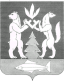 